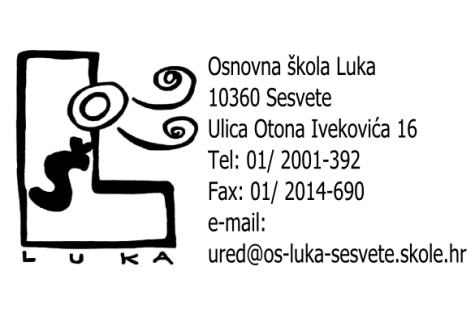 KLASA: 600-01/23-02/01URBROJ: 251-459-23-02Sesvete, 07.02.2023.Z A P I S N I K	 sa  17. sjednice Školskog odbora  Osnovne škole Luka, Otona Ivekovića 16, održane 07. veljače  2023. u 18:00 sati u uredu ravnateljice.Sjednici nazočili: Mirjana Rišavi, Gordana Matolek Veselić, Petra Prusec, Nikolina Ćurković, Ante Boras, Zlatka Zubak, Lidija Đukić, Ines Poljak Aritonović  i Ana-Melita Pokupec.Za zapisničara Školskog odbora  izabrana je  Mihaela Azapović-Štimac.Predložen je i usvojen sljedeći:	DNEVNI RED:Usvajanje zapisnika sa 16. sjednice Školskog odboraFinancijski izvještaj za 2022.Davanje prethodne suglasnosti na Ugovor o raduPitanja i prijedloziAd 1.)     Članovi Školskog odbora usvajaju zapisnik sa 16. sjednice Školskog odbora održane 20.12.2022. godine.Ad 2.)       Voditeljica računovodstva OŠ Luka Petra Prusec upoznala je Školski odbor s Financijskim izvještajem za 2022. godinu.Članovi Školskog odbora jednoglasno utvrđuju Financijski izvještaj za 2022. godinu, a koji je sastavni dio Zapisnika s ove sjednice Školskog odbora.Ad 3.)	Ravnateljica je  upoznala Školski odbor o raspisanom Javnom pozivu za nezaposlene osobe za obavljanje poslova pomoćnika u nastavi u Osnovnoj školi Luka, Sesvete – partneru u projektu „Pomoćnici u nastavi/stručni komunikacijski posrednici kao potpora inkluzivnom obrazovanju, faza V.“, i to za 1 pomoćnika u nastavi, a koji Javni poziv je objavljen na internetskoj stranici i oglasnoj ploči Hrvatskog zavoda za zapošljavanje i oglasnoj ploči i internetskoj stranici Škole dana 24.01.2023. godine.Nakon provedenog postupka, a na prijedlog Povjerenstva, ravnateljica je predložila kandidatkinju:PETRU KOSTANJEVAC, za POMOĆNICU U NASTAVI, na određeno nepuno radno vrijeme, 23 sata tjedno, za nastavnu godinu 2022./2023., i zamolila suglasnost na Ugovor o radu. Školski odbor daje prethodnu suglasnost  Petri Kostanjevac na Ugovor o radu.Ad 4.)Ravnateljica je izvijestila Školski odbor o  prethodnim aktivnostima, nabavi opreme za kuhinju i učionice tijekom protekle godine te o planu energetske obnove škole. Gradski ured za obrazovanje, sport i mlade zajedno s Gradskim uredom za gospodarstvo, ekološku održivost i strategijsko planiranje prijavili su Školu na natječaj APN-a za dobivanje sredstava za energetsku obnovu Škole.Sjednica je završila s radom u 19.00 sati.   Zapisničar					                   Predsjednica Školskog odbora       /Mihaela Azapović-Štimac /					                    / Mirjana Rišavi  /